Rules of  16th International  Choir Festival ”Varsovia Cantat”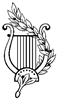                                                                 Warsaw 17th -19th  November  2023
I. GENERAL INFORMATION1. The festival is organised by Artistic Agency MELODY.2. The festival will take place from 17th to 19th November 2023 (Friday-Sunday) in Warsaw according to the following schedule: Thursday 16.11.2023  or Friday 17.11.2023 Arrival in Warsaw   (In the evening additional concert, if arrival allows)Saturday 18.11.20239.00 a.m. - 7.00 p.m.  Competition in categories   In the evening choirs will be asked to perform joint concerts in Warsaw churches or in the region.Sunday 19.11.2023  ca. 11.00 a.m. Gala concert, and handing out the prizes. In the evening possible additional concerts3. The festival is open for all amateur choirs from Poland and abroad. 4. Choirs may participate in 1 category chosen from below list: A. Mixed choirs - adults  - all singers must be above 18 years old,   minimum 20  singers B. Equal voices choirs - adults (male, female) all singers must be above 18 years old,  minimum 12 singers C. Youth choirs 13-19  years old,  minimum 20 singersD. Children  Choirs 6-15  years  old, minimum 20 singers E. Chamber  Choirs -   no age limit – 12-20  singers|

X.  Non-competitive choirs -  participation in Gala  and 2 additional concerts In all categories 15% of the singers may be older or younger than above requirements 5. All singers must be amateurs. This rule does not apply to conductors. 6. The maximum time of the performance on stage (including getting on and off stage) is 15 minutes – which means no longer than ca. 12-13 min pure singing time. Each choir prepares the repertoire consisting of 4 pieces sung a cappella in the following order:  song a) sacred or classic song
song b) folk song or song inspired by folklore of  your country sung in your country language. 
song c) song composed after 1960 
song d) one freely chosen song song a must be sung as first , song b  must be  sung as second, song c must be  sung as third, song d must  be sung as last. 
II. JURY The performances of the choirs will be evaluated by Jury consisted of 5 experienced musicians. Jury members are shown on our web page.Jury evaluates: intonation, voice emission, interpretation, diction and general artistic effect.The decisions of Jury are final and shall not be appealed  The  jury taking into account the artistic reasons may not award some prizes. III. PRIZES

1. There are the following prizes in categories : 
90,00-100,00 points GOLDEN DIPLOMA 
80,00-89,99 points SILVER DIPLOMA 
65,00-79,99 points BRONZE DIPLOMA 2. GRAND PRIX & Golden LYRE Statuette & 1000,00 EURO for the best choir of the festival which received Golden Diploma. 3. Jury with agreement of organizers of festival may award some additional prizes. 4. All choirs which don’t receive any prizes will get the diploma of successful participation in festival. IV. Organising Information                                                                                                                                                           1. The choirs are responsible for eventual copy rights of scores used during the performance at the festival. 2. Choirs will be asked to sing at concerts which accompany the festival. The concerts would be mostly in Warsaw Churches on Friday, Saturday or Sunday. Please prepare 15-20 minutes sacred/classic program a cappella. 3. The base for participation in the festival is submission of application form with attachments till 30.06.2023. 
The applications should be sent to:                                                                                                                                        MELODY                                                                                                                                                                                     Ogrodowa 27A												                                            05-509 JOZEFOSLAW, POLAND or by e-mail : info@varsoviacantat.pl (we accept also fully electronic applications )EXLUSIVE REPRESENTATIVE FOR NORWAY:
The Vibe 
Mail: hello@thevibe.no
Tlf: (+47) 913 25 810
Rosenholmveien 25, 1414 Trollåsen
Org. nummer: 922 941 6454. To the application there must be attached copy of the registration fee which is 200 EURO per Choir  The fee must be paid to: Holder of account: MelodyHolder’s address: Ogrodowa 27A, 05-500 Piaseczno, POLANDAccount no. PL88 1090 1694 0000 0001 1554 3717Bank's Name : SANTANDER BANK POLSKA S.A. al. Jana Pawła II 17, 00-854 Warszawa. POLANDSwift Code: WBKPPLPP (you pay all transfer fees). I case the choir is not qualified the registration fee will be returned. We do not return the application fee to choirs which resign from participation regardless the reason. 
5. The decision if the choir is qualified to take part in festival will be given no later than till 15.07.2023. Please do not make any travel arrangements before your choir is qualified.6. The choirs are responsible to cover all travel and accommodation costs during the festival
7. For organisational reasons (concerts, flexible timetable of singing, shortage of hotel rooms in Warsaw, costs of the festival) all choirs must to arrange accommodation through agency  MELODY. The prices of accommodation and meals are fixed and they are published on the second page of application form. The 50% deposit for your accommodation is due 30.08.2022. 60 days before the festival all the deposits are non-refundable.
8. Questions please direct by email: info@varsoviacantat.pl, +48 603 36 16 16  - 9.00-17.00 CET